Community Connect 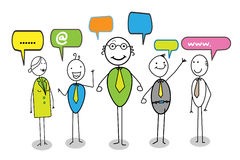 We are excited to announce the start of our second year of Community Connect family-driven local/regional meetings across the state to inform and connect families and interested parties. There are many significant benefits from bringing interested parties together on the local community level and statewide. It is an effort that now has an electronic network of over 700 people. The goal of coming together is to explore what matters most to individuals or as family and community members involved with supporting individuals with intellectual/developmental disabilities(I/DD). Location          Date                       Time                                          AddressAuburn             1/31                      4:30-6:00PM                           John F. Murphy Homes, Inc.                                                                                                         800 Center Street AuburnBrunswick        1/17                      4:30-6:00PM                           Independence Association                                                                                                        87 Baribeau Drive BrunswickFeatured Topics and DiscussionWhat makes convening worthwhile to youCurrent issues*  Thoughts about how families can support the wonderful work of the DSPs (Lewiston/Auburn)RSVP to Bath/Brunswick Midcoast: Debbie R. Dionne at deborah.r.dionne@gmail.com or call 207-522-4290Lewiston/Auburn: Kim Humphrey at khumphrey.phadv@gmail.com or call 207-754-3435Stay tuned for dates and times for other meetings across the state.OUR AIM:We envision Community Connect to be an avenue for providing opportunities to partner withexisting state and community resources. We want to support efforts to develop, expand,strengthen and sustain individual, family and community resources. Our goal is to improve thequality of life for individuals with developmental disabilities and for those that represent,support and care for them.*Important Action Alert    http://www.maineparentcoalition.org/action-alerts.html